Запись на прием  к врачу поликлиники Курганского онкологического диспансера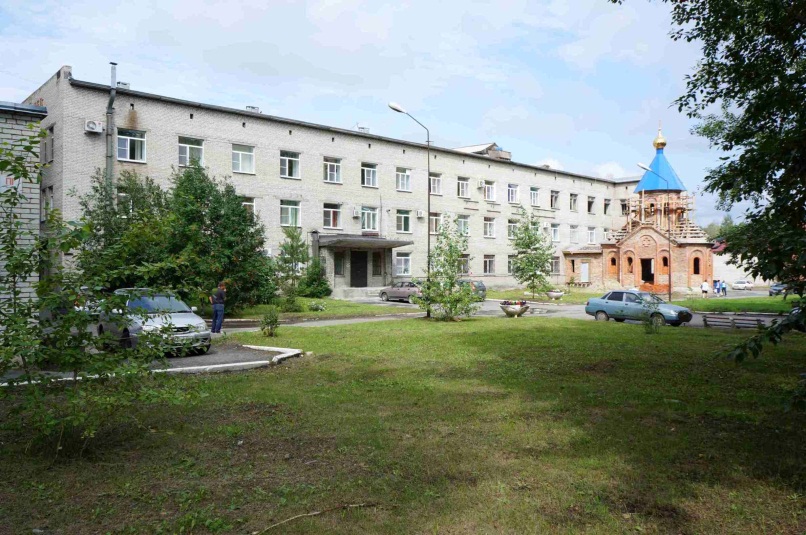 Врачи поликлиники онкологического диспансера оказывают специализированную, консультативную помощь, поэтому для записи на приём Вам необходимо иметь: направление от лечащего врача по месту жительства и талон электронной записи, выданный по месту жительства, пациенты с талонами принимаются строго по указанному времени.Помимо направления  нужно предъявить:полис обязательного медицинского страхования;СНИЛС;паспорт;пациентам, имеющим инвалидность, - документ, подтверждающий группу инвалидности;результаты обследования с места жительства.Записаться на прием без направления можно:по договору c организацией - необходимо иметь паспорт (или служебное удостоверение, военный билет), направление от организации установленного образца;гражданам других регионов России и иностранных государств – при наличии паспорта, при условии оплаты медицинских услуг по прейскуранту в кассу диспансера. Записаться на приём к врачу можно:в день приема, обратившись в регистратуру диспансера
Часы работы регистратуры: 8:00–16:00.
Выходные — суббота, воскресенье.Запись на прием жителей г. Кургана и Курганской области c 8:00 до 13:00,
запись остальных пациентов с 8:00 до 15:00.предварительно обратившись в регистратуру диспансера с 13:00 до 15:30предварительно от лечащего врача по месту жительства при получении направления  на прием в онкодиспансерпациенты состоящие на диспансерном учете по поводу онкозаболевания
предварительно по телефону (352-2)23-43-35, 43-63-48 с 13:00 до 15:30Для лиц с ограниченными возможностями имеются пандусы, кресла, лифты.Расписание приема врачей-специалистов:Каб. № 9Онкохирург8:00-15:00Каб. № 12Химиотерапевт10:00-15:00Каб. № 15Онкохирург8:00-15:00Каб. № 16Онкогинеколог8:30-15:00Каб. № 22Радиолог10:00-15:00